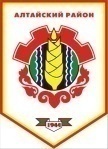 Российская ФедерацияРеспублика ХакасияСовет депутатов Аршановского сельсоветаАлтайского района Республики ХакасияРЕШЕНИЕ18.09.2013г.          		                 с. Аршаново	                                  № 41Заслушав и обсудив вопрос, Совет депутатов Аршановского сельсовета Алтайского района Республики ХакасияРЕШИЛ:1.	Доклад руководителя МУП «Тепло» Сагалакова Н.Н. о готовности муниципальных учреждений к отопительному периоду 2014-2015 годов принять к сведению (приложение).2.	Проведенную работу по готовности объектов социально-культурного назначения к отопительному периоду 2014-2015 годов признать удовлетворительной. 3.	Обратить внимание руководства МУП «Тепло» (Сагалаков Н.Н.) на качественность проведения хода всего отопительного периода 2014-2015 годов, проведение  ремонтных работ в установленные сроки. 4.	Настоящее Решение вступает в силу со дня его принятия.Глава Аршановского сельсовета	Н.А. ТанбаевО готовности муниципальных учреждений к отопительному периоду 2014-2015 годов